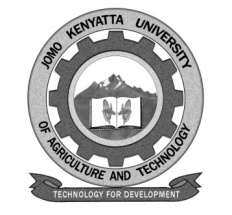 W1-2-60-1-6JOMO KENYATTA UNIVERSITY OF AGRICULTURE AND TECHNOLOGYUniversity Examinations 2018/2019SECOND YEAR FIRST SEMESTER EXAMINATION FOR THE DEGREE OF BACHELOR OF STRATEGIC MANAGEMENTHESM 2204: GRAND STRATEGIES AND MODELDATE:  DECEMBER, 2018		                    	                                  TIME: 2   HOURS   INSTRUCTIONS:  	ANSWER QUESTIONS ONE (COMPULSORY) AND ANY OTHER TWO QUESTIONSQUESTION ONE: 30 MARKSa.	Define the term grand strategy.						(4 marks)b.	By use of relevant examples, explain how you would use the following grand strategies:-								(16 marks)	i.	Concentrated growth strategy	ii.	Market development strategy	iii.	Divesture strategy	iv.	Joint venturesc.	Expound on the characteristics of long term objectives.		(10 marks)QUESTION TWO: 20 MARKSa.	With the help of examples, explain the three levels into which organizational strategies are classified.b.	Using an appropriate illustration demonstrate the role of long term objectives in an organization.QUESTION THREE: 20 MARKSa.	To achieve long-term prosperity, strategic planners commonly establish long-term objectives in seven areas.  List and explain these areas.											(10 marks)b.	Grand strategy Matrix has emerged into a powerful tool in devising alternative strategies.  Discuss the four basic elements of the matrix.	(10 marks)QUESTION FOUR: 20 MARKSa.	The balances score card directs a company to link its own long term strategy with tangible goals.  Discuss how managers can use the score card to evaluate the company from the four perspectives.			(12 marks)b.	With the help of examples explain how an organization can use the generic strategies to best compete in the market place.			(8 marks)QUESTION FIVE: 20 MARKSWith the use of appropriate examples.  Discuss the phases of a business model design  process